      ?АРАР                                                                             Р Е Ш Е Н И ЕО проведении публичных слушаний по проекту решения «Об утверждении Программы комплексного  развития систем транспортной инфраструктуры сельского поселения Алегазовский сельсовет муниципального  района Мечетлинский район Республики Башкортостан на период 2016-2021 годы и на перспективу до 2036 года»       В соответствии с пунктом 2 части 3 статьи 28 Федерального закона от 6.10.2003 № 131-ФЗ «Об общих принципах организации местного самоуправления», пунктом 3 статьи 11 Устава сельского поселения Алегазовский сельсовет муниципального района Мечетлинский район Республики Башкортостан, Совет сельского поселения Алегазовский сельсовет муниципального района Мечетлинский район Республики Башкортостан р е ш и л:Провести публичные слушания по проекту решения «Об утверждении Программы комплексного  развития систем транспортной инфраструктуры сельского поселения Алегазовский сельсовет муниципального  района Мечетлинский район Республики Башкортостан на период 2016-2021 годы и на перспективу до 2036 года» 21 декабря 2016 года в 15 часов в здании Администрации сельского поселения Алегазовский сельсоветПодготовку и проведение публичных слушаний поручить постоянной комиссии Совета сельского поселения  по развитию предпринимательства, земельным вопросам, благоустройству и экологии.Срок подачи письменных предложений по проекту решения «Об утверждении Программы комплексного  развития систем транспортной инфраструктуры сельского поселения Алегазовский сельсовет муниципального  района Мечетлинский район Республики Башкортостан на период 2016-2021 годы и на перспективу до 2036 года» до 21 декабря 2016 года.Настоящее решение обнародовать в здании Администрации сельского поселения Алегазовский сельсовет муниципального района Мечетлинский район Республики Башкортостан и разместить на официальном сайте Администрации сельского поселения Алегазовский сельсовет муниципального района Мечетлинский район Республики Башкортостан.      Глава сельского поселения                                                                            Т.М.Валитов             БАШ?ОРТОСТАН РЕСПУБЛИКА№ЫМ»СЕТЛЕ РАЙОНЫМУНИЦИПАЛЬ РАЙОНЫНЫ*«Л»Г»: АУЫЛ СОВЕТЫ АУЫЛ БИЛ»М»№Е СОВЕТЫ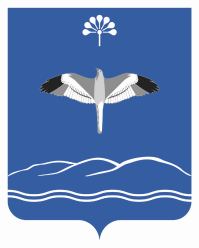 СОВЕТ СЕЛЬСКОГО ПОСЕЛЕНИЯАЛЕГАЗОВСКИЙ СЕЛЬСОВЕТМУНИЦИПАЛЬНОГО РАЙОНАМЕЧЕТЛИНСКИЙ РАЙОНРЕСПУБЛИКИ БАШКОРТОСТАН        16 декабрь 2016 й.                              № 48                         от 16 декабря 2016 г.